Buty meliski idealnym obuwiem na ciepłe dni!Wiosenne i letnie stylizacje możesz uzupełnić o stylowe buty meliski, które znajdziesz w wielu oryginalnych kolorach. Sprawdź, który model będzie najkorzystniejszy dla Ciebie!Poszukujesz wygodnych butów? Chcesz odświeżyć swoją garderobę na wiosnę? W takim razie meliski spełniają wszystkie twoje wymagania! Są uniwersalne, stylowe i komfortowe dla stóp. Warto zaopatrzyć się w nie na słoneczne dni! Sprawdźmy, gdzie można je kupić.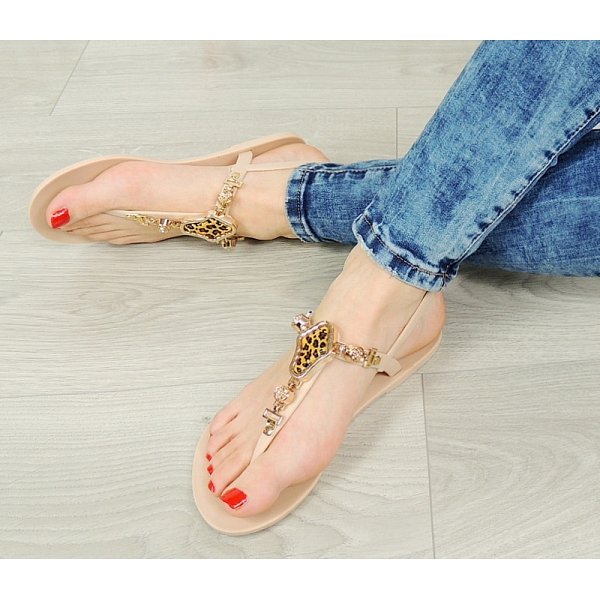 Bądź na bieżąco z trendami!Wiosna to czas nie tylko pięknej pogody, ale zmian w szafie. Zmieniamy nasz ubiór na bardziej przewiewny i lekki. W ten sposób lepiej reagujemy na wyższe temperatury oraz czujemy się komfortowo i swobodnie. Warto pomyśleć również o odpowiednich butach, które będą dostosowane do wiosennych i letnich dni. Meliski wracają do nas już kolejny sezon. I nic w tym dziwnego! Są nie tylko wygodne, ale także gustowne i nowoczesne. Występują w najmodniejszych pastelowych kolorach, które świetnie współgrają z letnią i zwiewną stylizacją do pracy czy spotkanie ze znajomymi.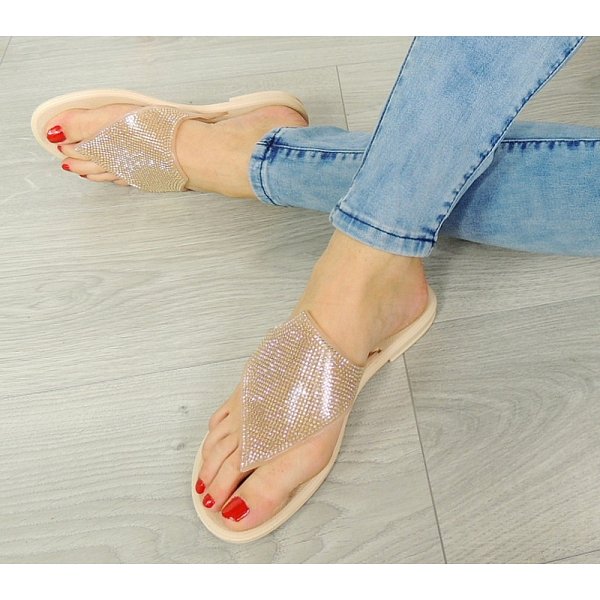 Buty meliski - które wybrać?Zastanawiasz się, jakie buty meliski będą pasować do twojego stylu? Możesz wybierać spośród japonek, klapek, balerinek oraz sandałków, które stworzone są z żelowej gumy. Dodatkową słodko pachną gumą balonową. Sprawdź, które najbardziej przypadną Ci do gustu na stronie Lubie Buty. 